Sundsvall City IBC Föreningskläder 2022/2023Core Training 22 Träningströja JR/SR  179:-  (224:- inkl. klubblogga)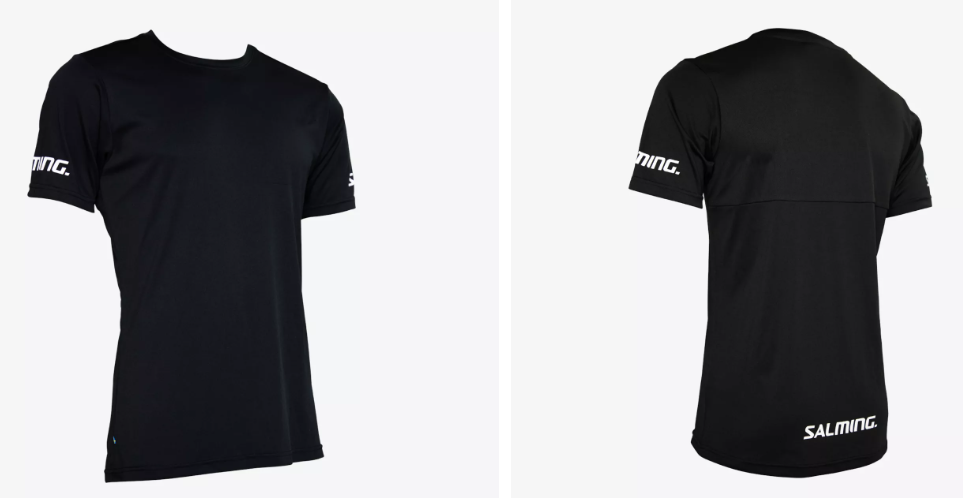 Core Training 22 Matchshorts JR/SR  179:-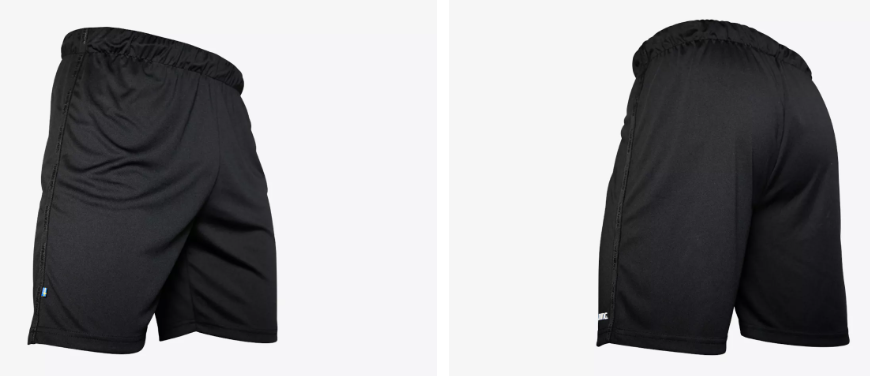 Core Training 21 1/4 zip JR/SR 320:-/350:- (365:-/395:- inkl. klubblogga)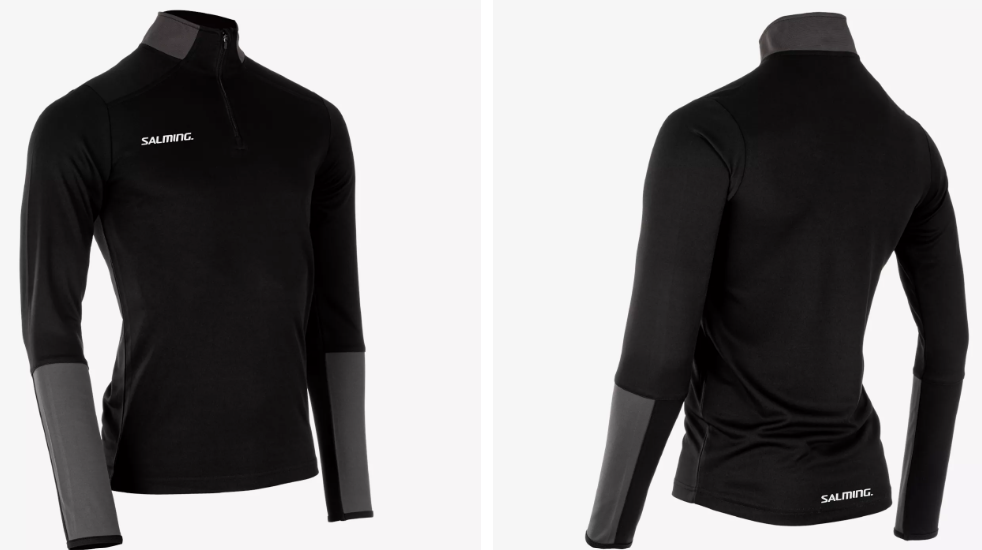 Core Training 21 pant 				Team Sock Long 89:- 	JR/SR 290:-/320:- 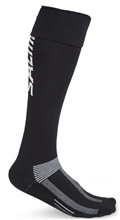 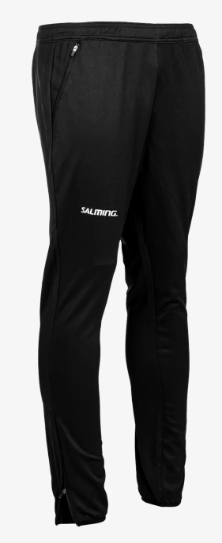 Storlekar						Kostnad tryckJR: 128, 140, 152 och 164				Klubblogga: 45:-/stSR: XS-XXL						Namn: 45:-/stStrumpor: 31-34, 35-38, 39-42 och 43-46